提醒的話：1. 請同學詳細填寫，這樣老師較好做統整，學弟妹也較清楚你提供的意見，謝謝！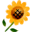 2. 甄選學校、科系請填全名；甄選方式與過程內容書寫不夠請續寫背面。         3. 可直接上輔導處網站https://sites.google.com/a/yphs.tw/yphsc/「甄選入學」區下載本表格，    以電子檔郵寄至yphs316@gmail.com信箱，感謝你！　　　　　              甄選學校甄選學校甄選學校東海大學東海大學東海大學東海大學甄選學系甄選學系美術學系美術學系學生學測分數學測分數國英數社自總大學個人申請□科技校院申請入學□軍事校院大學個人申請□科技校院申請入學□軍事校院大學個人申請□科技校院申請入學□軍事校院正取□備取□未錄取正取□備取□未錄取學測分數學測分數前均流均後後大學個人申請□科技校院申請入學□軍事校院大學個人申請□科技校院申請入學□軍事校院大學個人申請□科技校院申請入學□軍事校院正取□備取□未錄取正取□備取□未錄取甄選方式與過程面試佔(   20 　%)一、形式：（教授：學生）人數=（ 2 ：1　），方式： 問答&圖板辨識 二、題目：分兩間教室，每間各兩位教授教室1.先自我介紹，然後教授會考幾題圖板辨識，中西都有，在閒聊個，在閒聊個幾句教室2.教授會問成績，為何想來東海?想要學些什麼?問作品集裡的內容，還有帶去的作品。備審資料佔(   20  %)   或  □術科實作佔(     %)  或  □筆試佔(     %)作品集，帶實作1~2件□其他佔(     %)請註明其他方式，如：小論文面試佔(   20 　%)一、形式：（教授：學生）人數=（ 2 ：1　），方式： 問答&圖板辨識 二、題目：分兩間教室，每間各兩位教授教室1.先自我介紹，然後教授會考幾題圖板辨識，中西都有，在閒聊個，在閒聊個幾句教室2.教授會問成績，為何想來東海?想要學些什麼?問作品集裡的內容，還有帶去的作品。備審資料佔(   20  %)   或  □術科實作佔(     %)  或  □筆試佔(     %)作品集，帶實作1~2件□其他佔(     %)請註明其他方式，如：小論文面試佔(   20 　%)一、形式：（教授：學生）人數=（ 2 ：1　），方式： 問答&圖板辨識 二、題目：分兩間教室，每間各兩位教授教室1.先自我介紹，然後教授會考幾題圖板辨識，中西都有，在閒聊個，在閒聊個幾句教室2.教授會問成績，為何想來東海?想要學些什麼?問作品集裡的內容，還有帶去的作品。備審資料佔(   20  %)   或  □術科實作佔(     %)  或  □筆試佔(     %)作品集，帶實作1~2件□其他佔(     %)請註明其他方式，如：小論文面試佔(   20 　%)一、形式：（教授：學生）人數=（ 2 ：1　），方式： 問答&圖板辨識 二、題目：分兩間教室，每間各兩位教授教室1.先自我介紹，然後教授會考幾題圖板辨識，中西都有，在閒聊個，在閒聊個幾句教室2.教授會問成績，為何想來東海?想要學些什麼?問作品集裡的內容，還有帶去的作品。備審資料佔(   20  %)   或  □術科實作佔(     %)  或  □筆試佔(     %)作品集，帶實作1~2件□其他佔(     %)請註明其他方式，如：小論文面試佔(   20 　%)一、形式：（教授：學生）人數=（ 2 ：1　），方式： 問答&圖板辨識 二、題目：分兩間教室，每間各兩位教授教室1.先自我介紹，然後教授會考幾題圖板辨識，中西都有，在閒聊個，在閒聊個幾句教室2.教授會問成績，為何想來東海?想要學些什麼?問作品集裡的內容，還有帶去的作品。備審資料佔(   20  %)   或  □術科實作佔(     %)  或  □筆試佔(     %)作品集，帶實作1~2件□其他佔(     %)請註明其他方式，如：小論文面試佔(   20 　%)一、形式：（教授：學生）人數=（ 2 ：1　），方式： 問答&圖板辨識 二、題目：分兩間教室，每間各兩位教授教室1.先自我介紹，然後教授會考幾題圖板辨識，中西都有，在閒聊個，在閒聊個幾句教室2.教授會問成績，為何想來東海?想要學些什麼?問作品集裡的內容，還有帶去的作品。備審資料佔(   20  %)   或  □術科實作佔(     %)  或  □筆試佔(     %)作品集，帶實作1~2件□其他佔(     %)請註明其他方式，如：小論文面試佔(   20 　%)一、形式：（教授：學生）人數=（ 2 ：1　），方式： 問答&圖板辨識 二、題目：分兩間教室，每間各兩位教授教室1.先自我介紹，然後教授會考幾題圖板辨識，中西都有，在閒聊個，在閒聊個幾句教室2.教授會問成績，為何想來東海?想要學些什麼?問作品集裡的內容，還有帶去的作品。備審資料佔(   20  %)   或  □術科實作佔(     %)  或  □筆試佔(     %)作品集，帶實作1~2件□其他佔(     %)請註明其他方式，如：小論文面試佔(   20 　%)一、形式：（教授：學生）人數=（ 2 ：1　），方式： 問答&圖板辨識 二、題目：分兩間教室，每間各兩位教授教室1.先自我介紹，然後教授會考幾題圖板辨識，中西都有，在閒聊個，在閒聊個幾句教室2.教授會問成績，為何想來東海?想要學些什麼?問作品集裡的內容，還有帶去的作品。備審資料佔(   20  %)   或  □術科實作佔(     %)  或  □筆試佔(     %)作品集，帶實作1~2件□其他佔(     %)請註明其他方式，如：小論文面試佔(   20 　%)一、形式：（教授：學生）人數=（ 2 ：1　），方式： 問答&圖板辨識 二、題目：分兩間教室，每間各兩位教授教室1.先自我介紹，然後教授會考幾題圖板辨識，中西都有，在閒聊個，在閒聊個幾句教室2.教授會問成績，為何想來東海?想要學些什麼?問作品集裡的內容，還有帶去的作品。備審資料佔(   20  %)   或  □術科實作佔(     %)  或  □筆試佔(     %)作品集，帶實作1~2件□其他佔(     %)請註明其他方式，如：小論文面試佔(   20 　%)一、形式：（教授：學生）人數=（ 2 ：1　），方式： 問答&圖板辨識 二、題目：分兩間教室，每間各兩位教授教室1.先自我介紹，然後教授會考幾題圖板辨識，中西都有，在閒聊個，在閒聊個幾句教室2.教授會問成績，為何想來東海?想要學些什麼?問作品集裡的內容，還有帶去的作品。備審資料佔(   20  %)   或  □術科實作佔(     %)  或  □筆試佔(     %)作品集，帶實作1~2件□其他佔(     %)請註明其他方式，如：小論文面試佔(   20 　%)一、形式：（教授：學生）人數=（ 2 ：1　），方式： 問答&圖板辨識 二、題目：分兩間教室，每間各兩位教授教室1.先自我介紹，然後教授會考幾題圖板辨識，中西都有，在閒聊個，在閒聊個幾句教室2.教授會問成績，為何想來東海?想要學些什麼?問作品集裡的內容，還有帶去的作品。備審資料佔(   20  %)   或  □術科實作佔(     %)  或  □筆試佔(     %)作品集，帶實作1~2件□其他佔(     %)請註明其他方式，如：小論文面試佔(   20 　%)一、形式：（教授：學生）人數=（ 2 ：1　），方式： 問答&圖板辨識 二、題目：分兩間教室，每間各兩位教授教室1.先自我介紹，然後教授會考幾題圖板辨識，中西都有，在閒聊個，在閒聊個幾句教室2.教授會問成績，為何想來東海?想要學些什麼?問作品集裡的內容，還有帶去的作品。備審資料佔(   20  %)   或  □術科實作佔(     %)  或  □筆試佔(     %)作品集，帶實作1~2件□其他佔(     %)請註明其他方式，如：小論文心得與建議心得與建議◎備審資料製作建議：  建議有爆點?其實個人認為好像不用太怎樣，像學生的感覺就好。◎整體準備方向與建議：   面試前要熟讀美鑑，尤其要多看作品，展覽，態度要很誠懇，有精神，實作不要帶太美的(?)，表達自己的理念，遇到難回答的問題不要慌。◎備審資料製作建議：  建議有爆點?其實個人認為好像不用太怎樣，像學生的感覺就好。◎整體準備方向與建議：   面試前要熟讀美鑑，尤其要多看作品，展覽，態度要很誠懇，有精神，實作不要帶太美的(?)，表達自己的理念，遇到難回答的問題不要慌。◎備審資料製作建議：  建議有爆點?其實個人認為好像不用太怎樣，像學生的感覺就好。◎整體準備方向與建議：   面試前要熟讀美鑑，尤其要多看作品，展覽，態度要很誠懇，有精神，實作不要帶太美的(?)，表達自己的理念，遇到難回答的問題不要慌。◎備審資料製作建議：  建議有爆點?其實個人認為好像不用太怎樣，像學生的感覺就好。◎整體準備方向與建議：   面試前要熟讀美鑑，尤其要多看作品，展覽，態度要很誠懇，有精神，實作不要帶太美的(?)，表達自己的理念，遇到難回答的問題不要慌。◎備審資料製作建議：  建議有爆點?其實個人認為好像不用太怎樣，像學生的感覺就好。◎整體準備方向與建議：   面試前要熟讀美鑑，尤其要多看作品，展覽，態度要很誠懇，有精神，實作不要帶太美的(?)，表達自己的理念，遇到難回答的問題不要慌。◎備審資料製作建議：  建議有爆點?其實個人認為好像不用太怎樣，像學生的感覺就好。◎整體準備方向與建議：   面試前要熟讀美鑑，尤其要多看作品，展覽，態度要很誠懇，有精神，實作不要帶太美的(?)，表達自己的理念，遇到難回答的問題不要慌。◎備審資料製作建議：  建議有爆點?其實個人認為好像不用太怎樣，像學生的感覺就好。◎整體準備方向與建議：   面試前要熟讀美鑑，尤其要多看作品，展覽，態度要很誠懇，有精神，實作不要帶太美的(?)，表達自己的理念，遇到難回答的問題不要慌。◎備審資料製作建議：  建議有爆點?其實個人認為好像不用太怎樣，像學生的感覺就好。◎整體準備方向與建議：   面試前要熟讀美鑑，尤其要多看作品，展覽，態度要很誠懇，有精神，實作不要帶太美的(?)，表達自己的理念，遇到難回答的問題不要慌。◎備審資料製作建議：  建議有爆點?其實個人認為好像不用太怎樣，像學生的感覺就好。◎整體準備方向與建議：   面試前要熟讀美鑑，尤其要多看作品，展覽，態度要很誠懇，有精神，實作不要帶太美的(?)，表達自己的理念，遇到難回答的問題不要慌。◎備審資料製作建議：  建議有爆點?其實個人認為好像不用太怎樣，像學生的感覺就好。◎整體準備方向與建議：   面試前要熟讀美鑑，尤其要多看作品，展覽，態度要很誠懇，有精神，實作不要帶太美的(?)，表達自己的理念，遇到難回答的問題不要慌。◎備審資料製作建議：  建議有爆點?其實個人認為好像不用太怎樣，像學生的感覺就好。◎整體準備方向與建議：   面試前要熟讀美鑑，尤其要多看作品，展覽，態度要很誠懇，有精神，實作不要帶太美的(?)，表達自己的理念，遇到難回答的問題不要慌。E-mailE-mail手機